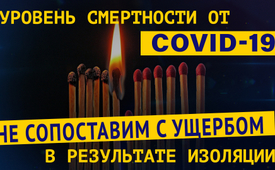 Уровень смертности от COVID-19 не сопоставим с ущербом в результате изоляции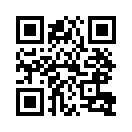 По мнению экспертов, меры по изоляции приведут к крупнейшему экономическому кризису со времен 1930 года – с убытком в триллионы долларов. Кроме того, фатальными будут и гуманитарные последствия.  По оценкам, смертность в результате изоляции значительно выше, чем мог бы вызвать сам вирус.Коэффициент смертности от инфекционного заболевания показывает, какова вероятность того, что заразившийся человек умрет. Чем ниже значение коэффициента, тем меньше зараженных людей умирают от болезни. Всемирная Организация Здравоохранения (ВОЗ) оценивала уровень смертности в начале эпидемии COVID-19 как 3,4%, чем и были обоснованы введённые защитные меры. 17 апреля 2020 года ученые Стэндфордского Университета опубликовали исследование, в котором они доказывают, что в действительности процент смертности составляет от 0,12 до 0,2%, что переводит эту болезнь в категорию сезонного гриппа.  Анализ Оксфордского   Университета также установил процент смертности между 0,1 и 0,41%. Это показывает, что введенные меры основаны на цифрах, которые в 20-30 раз выше, чем они есть на самом деле.  
По мнению экспертов, меры по изоляции приведут к крупнейшему экономическому кризису со времен 1930 года – с убытком в триллионы долларов. Кроме того, фатальными будут и гуманитарные последствия.  По оценкам, смертность в результате изоляции значительно выше, чем мог бы вызвать сам вирус. Об этом также свидетельствуют публикации «Национальных Институтов Здравоохранения США» и «Центров по контролю и профилактике заболеваний США». Половина из 650 тысяч онкобольных и две трети пациентов, которым было назначено скрининговое обследование на рак, не пришли на процедуры. 40 % пациентов, перенесших инсульт, также не могли получить адекватного лечения. Последствия этих мер могут иметь пагубные воздействия и на психическое здоровье. Так, в США уже 36,5 миллионов новых безработных, что может привести к волне самоубийств. Возникает подозрение, что перед введением мер по изоляции, сопутствующий ущерб учтен не был.

* National Institutes of Health Public Access
** Centers for Disease Control and Prevention (CDC)от str., uh./mhi.Источники:https://childrenshealthdefense.org/news/lockdown-lunacy-thethinking-persons-guide/
www.medrxiv.org/content/10.11012020.04.14.20062463v1.full.pdf
bisМожет быть вас тоже интересует:#VOZ - ВОЗ - www.kla.tv/VOZ

#Coronavirus-ru - www.kla.tv/Coronavirus-ruKla.TV – Другие новости ... свободные – независимые – без цензуры ...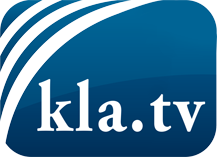 О чем СМИ не должны молчать ...Мало слышанное от народа, для народа...регулярные новости на www.kla.tv/ruОставайтесь с нами!Бесплатную рассылку новостей по электронной почте
Вы можете получить по ссылке www.kla.tv/abo-ruИнструкция по безопасности:Несогласные голоса, к сожалению, все снова подвергаются цензуре и подавлению. До тех пор, пока мы не будем сообщать в соответствии с интересами и идеологией системной прессы, мы всегда должны ожидать, что будут искать предлоги, чтобы заблокировать или навредить Kla.TV.Поэтому объединитесь сегодня в сеть независимо от интернета!
Нажмите здесь: www.kla.tv/vernetzung&lang=ruЛицензия:    Creative Commons License с указанием названия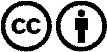 Распространение и переработка желательно с указанием названия! При этом материал не может быть представлен вне контекста. Учреждения, финансируемые за счет государственных средств, не могут пользоваться ими без консультации. Нарушения могут преследоваться по закону.